DEUTSCHE NORM	August 2009Шайбы усиленныеDIN 7349:2009-08InhaltSeite2DIN 7349:2009-08VorwortDieses Dokument wurde vom Normenausschuss Mechanische Verbindungselemente (FMV), Arbeitsauschuss NA 067-04-02 AA „Scheiben und Ringe“ erarbeitet.ÄnderungenGegenüber DIN 7349:1974-07 wurden folgende Änderungen vorgenommen:normative Verweisungen aktualisiert;Technische Lieferbedingungen überarbeitet;Bezeichnungsbeispiel überarbeitet.Frühere AusgabenDIN 7349: 1959-11, 1960-11, 1974-073DIN 7349:2009-08AnwendungsbereichDiese Norm legt Anforderungen an Scheiben für Schrauben mit schweren Spannhülsen fest.Normative VerweisungenDie folgenden zitierten Dokumente sind für die Anwendung dieses Dokuments erforderlich. Bei datierten Verweisungen gilt nur die in Bezug genommene Ausgabe. Bei undatierten Verweisungen gilt die letzte Ausgabe des in Bezug genommenen Dokuments (einschließlich aller Änderungen).DIN EN ISO 3269, Mechanische Verbindungselemente — AnnahmeprüfungDIN EN ISO 4042, Verbindungselemente — Galvanische ÜberzügeDIN EN ISO 4759-3, Toleranzen für Verbindungselemente — Teil 3: Flache Scheiben für Schrauben und Muttern; Produktklassen A und CDIN EN ISO 8752, Spannstifte (-hülsen) — Geschlitzt, schwere AusführungDIN EN ISO 10683, Verbindungselemente — Nichtelektrolytisch aufgebrachte ZinklamellenüberzügeMaße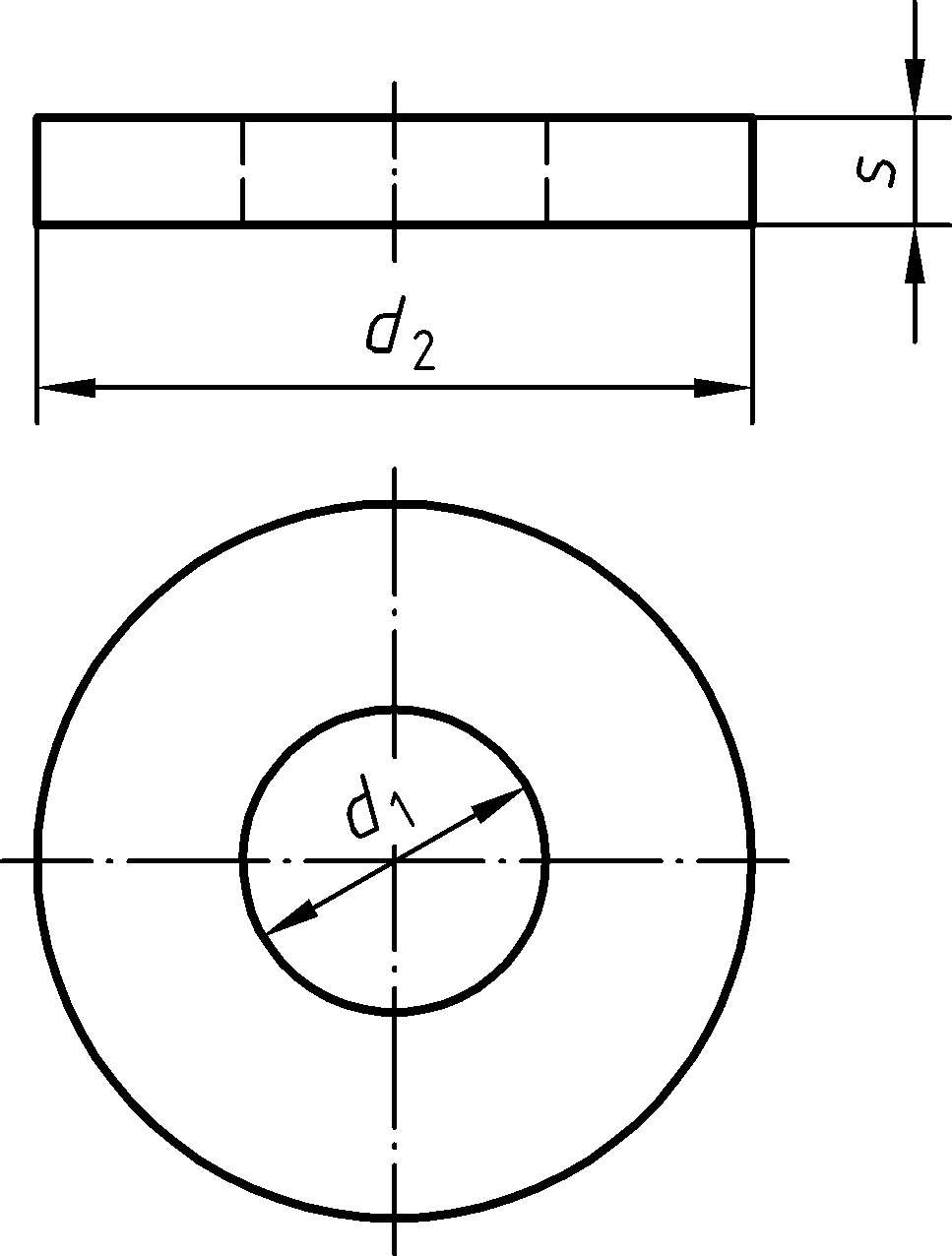 Bild 1 — Scheibe für Schraube4DIN 7349:2009-08Tabelle 1 — MaßeMaße in Millimeter5DIN 7349:2009-08Technische LieferbedingungenTabelle 2 — Technische LieferbedingungenBezeichnungBezeichnung einer Scheibe mit Lochdurchmesser d1  17 mm, Härteklasse 200 HV, aus Stahl (St):Scheibe DIN 7349 — 17 — 200 HV — St6DIN 7349ICS 21.060.30	Ersatz fürDIN 7349:1974-07Scheiben für Schrauben mit schweren SpannhülsenPlain washers for bolts with heavy clamping sleeves Rondelles pour vis à goupilles élastiques de type robusteGesamtumfang 6 SeitenNormenausschuss Mechanische Verbindungselemente (FMV) im DINICS 21.060.30	Ersatz fürDIN 7349:1974-07Scheiben für Schrauben mit schweren SpannhülsenPlain washers for bolts with heavy clamping sleeves Rondelles pour vis à goupilles élastiques de type robusteGesamtumfang 6 SeitenNormenausschuss Mechanische Verbindungselemente (FMV) im DINICS 21.060.30	Ersatz fürDIN 7349:1974-07Scheiben für Schrauben mit schweren SpannhülsenPlain washers for bolts with heavy clamping sleeves Rondelles pour vis à goupilles élastiques de type robusteGesamtumfang 6 SeitenNormenausschuss Mechanische Verbindungselemente (FMV) im DINd1d2sGewicht(7,85 kg/dm3)kg/1 000 StückSpannhülsennachDIN EN ISO 8752NenndurchmesserFür Gewinde- durchmesser3,2910,436634,3121,61,24845,31522,431056,41734,591268,42149,1516810,525412,718101330627,121121536639,625141740648,528161944877,432182144873,435202350897,13822255010116402428601017445273168102265030WerkstoffaWerkstoffaStahlStahlMechanische	HärteklassebEigenschaftenMechanische	HärteklassebEigenschaften200 HVbis s  6100 HVs  6AusführungProduktklasseAAAusführungNormDIN EN ISO 4759-3DIN EN ISO 4759-3SpannhülsenAusführungschwerschwerSpannhülsenNormDIN EN ISO 8752DIN EN ISO 8752OberflächeOberflächeOhne besondere Behandlung, d. h. die Scheiben sind wie hergestellt, behandelt mit einem Rostschutzöl oder mit einem anderen Überzug, wie zwischen Besteller und Lieferer vereinbart, zu liefern.Anforderungen für galvanischen Oberflächenschutz sind in DIN EN ISO 4042 festgelegt.Anforderungen für nichtelektrolytisch aufgebrachte Zinklamellenüberzüge sind in DIN EN ISO 10683 festgelegt.Ohne besondere Behandlung, d. h. die Scheiben sind wie hergestellt, behandelt mit einem Rostschutzöl oder mit einem anderen Überzug, wie zwischen Besteller und Lieferer vereinbart, zu liefern.Anforderungen für galvanischen Oberflächenschutz sind in DIN EN ISO 4042 festgelegt.Anforderungen für nichtelektrolytisch aufgebrachte Zinklamellenüberzüge sind in DIN EN ISO 10683 festgelegt.AnnahmeprüfungAnnahmeprüfungFür die Annahmeprüfung gilt DIN EN ISO 3269.Für die Annahmeprüfung gilt DIN EN ISO 3269.Andere Werkstoffe nach Vereinbarung.Andere Härteklassen nach Vereinbarung.Andere Werkstoffe nach Vereinbarung.Andere Härteklassen nach Vereinbarung.Andere Werkstoffe nach Vereinbarung.Andere Härteklassen nach Vereinbarung.Andere Werkstoffe nach Vereinbarung.Andere Härteklassen nach Vereinbarung.